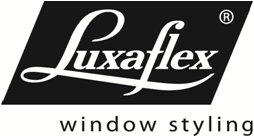 Bestelformulier 2022-01Bestelformulier 2022-01Bestelformulier 2022-01Ordernummer:Ordernummer:SILHOUETTE 50/75 MMSILHOUETTE 50/75 MMSILHOUETTE 50/75 MMe-mail bestelling: orders@luxaflex-belgium.bee-mail bestelling: orders@luxaflex-belgium.bee-mail bestelling: orders@luxaflex-belgium.be(voorbehouden voor Luxaflex)Facturatiegegevens*:Facturatiegegevens*:Facturatiegegevens*:Afleveradres*:Afleveradres*:Datum:  /  /      /  /    Klantnummer:Uw referentie*:Uw referentie*:Uw referentie*:Contactpersoon*:* Veld verplichtin te vullenPaginanummer*:  /  Uw referentie*:Uw referentie*:Uw referentie*:REFERENTIEABCAANTAL *KLEURNUMMER *LAMELTYPE *50 MM50 MM50 MMLAMELTYPE *75 MM75 MM75 MMBREEDTE (in mm) *HOOGTE (in mm) *MAATVOERING *(bij plaatsing op de dag altijd blijvende maten opgeven aub)BLIJVENDE MAATBLIJVENDE MAATBLIJVENDE MAATMAATVOERING *(bij plaatsing op de dag altijd blijvende maten opgeven aub)DAGMAATDAGMAATDAGMAATINSTALLATIEHOOGTE (in mm) **** CHILD SAFETY ****** CHILD SAFETY ****** CHILD SAFETY ***KANT BEDIENING *(standaard = SmartCord®)LINKSLINKSLINKSKANT BEDIENING *(standaard = SmartCord®)RECHTSRECHTSRECHTSOPTIESVOORSPRONGSTEUNENVOORSPRONGSTEUNENALUOPTIESVOORSPRONGSTEUNENVOORSPRONGSTEUNENWITOPTIESPOWERVIEW® MOTOR 18 V (***)POWERVIEW® MOTOR 18 V (***)POWERVIEW® MOTOR 18 V (***)OPTIESEINDLOOS KOORDEINDLOOS KOORDEINDLOOS KOORDOPTIESLITERISE®LITERISE®LITERISE®OPTIESMOTOR 24 VOLT (**)MOTOR 24 VOLT (**)MOTOR 24 VOLT (**)OPTIESNAAST ELKAARNAAST ELKAARNAAST ELKAAROPTIESOPVULBLOKJESOPVULBLOKJES  6 MMOPTIESOPVULBLOKJESOPVULBLOKJES12 MMOPTIESFIXEERBEUGELS (standaard bij een breedte minder dan 600mm)FIXEERBEUGELS (standaard bij een breedte minder dan 600mm)FIXEERBEUGELS (standaard bij een breedte minder dan 600mm)OPTIESAFDEKLIJST BOVEN 70 mm(wit - grijs - zwart)AFDEKLIJST BOVEN 70 mm(wit - grijs - zwart)AFDEKLIJST BOVEN 70 mm(wit - grijs - zwart)OPTIESAFDEKLIJST ACHTER 50 mm(wit – grijs - zwart)AFDEKLIJST ACHTER 50 mm(wit – grijs - zwart)AFDEKLIJST ACHTER 50 mm(wit – grijs - zwart)OPTIESAFWIJKEND KLEURBOVENBAK EN ONDERLATWIT (0204)WIT (0204)OPTIESAFWIJKEND KLEURBOVENBAK EN ONDERLATGEBROKEN WIT (0161) GEBROKEN WIT (0161) OPTIESAFWIJKEND KLEURBOVENBAK EN ONDERLATGRIJS (7113)GRIJS (7113)OPTIESAFWIJKEND KLEURBOVENBAK EN ONDERLATZWART (1858)ZWART (1858)OPMERKINGToebehoren elektrische bediening: zie bestelbon ElektraToebehoren elektrische bediening: zie bestelbon ElektraToebehoren elektrische bediening: zie bestelbon ElektraToebehoren elektrische bediening: zie bestelbon ElektraToebehoren elektrische bediening: zie bestelbon ElektraToebehoren elektrische bediening: zie bestelbon ElektraToebehoren elektrische bediening: zie bestelbon ElektraToebehoren elektrische bediening: zie bestelbon ElektraLUXAFLEX BELGIUM NV   Dirk Martensstraat 3    8200 Sint-Andries    tel.: 050 31 77 83    fax.: 050 31 13 65LUXAFLEX BELGIUM NV   Dirk Martensstraat 3    8200 Sint-Andries    tel.: 050 31 77 83    fax.: 050 31 13 65LUXAFLEX BELGIUM NV   Dirk Martensstraat 3    8200 Sint-Andries    tel.: 050 31 77 83    fax.: 050 31 13 65LUXAFLEX BELGIUM NV   Dirk Martensstraat 3    8200 Sint-Andries    tel.: 050 31 77 83    fax.: 050 31 13 65LUXAFLEX BELGIUM NV   Dirk Martensstraat 3    8200 Sint-Andries    tel.: 050 31 77 83    fax.: 050 31 13 65LUXAFLEX BELGIUM NV   Dirk Martensstraat 3    8200 Sint-Andries    tel.: 050 31 77 83    fax.: 050 31 13 65LUXAFLEX BELGIUM NV   Dirk Martensstraat 3    8200 Sint-Andries    tel.: 050 31 77 83    fax.: 050 31 13 65LUXAFLEX BELGIUM NV   Dirk Martensstraat 3    8200 Sint-Andries    tel.: 050 31 77 83    fax.: 050 31 13 65